 Санкт-Петербургский Центр Системного Анализа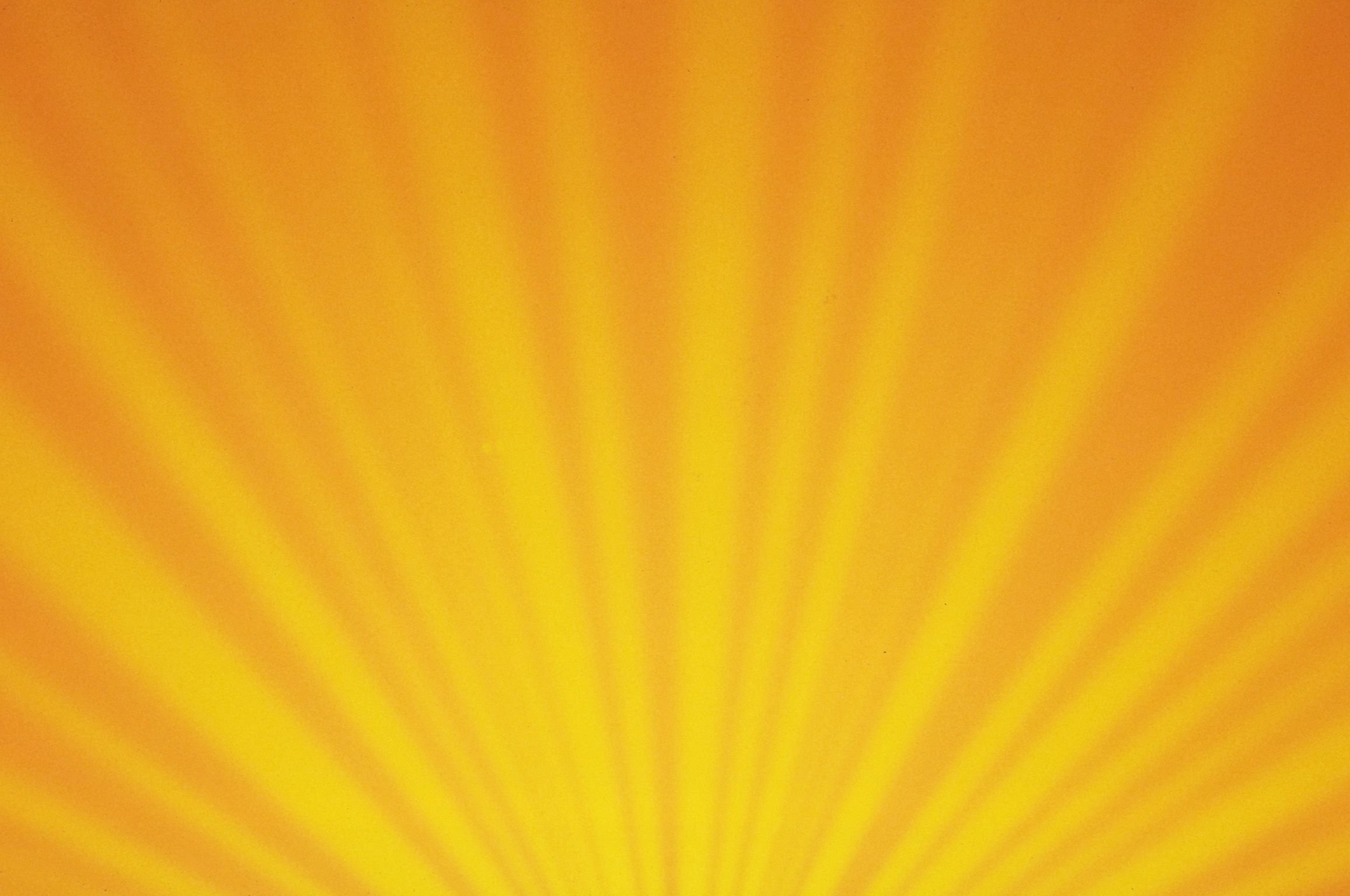 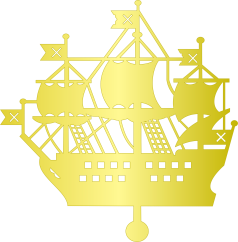 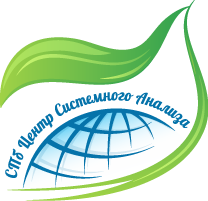 197110, г. Санкт-Петербург, ул. Петрозаводская, д. 13,наш сайт: www.spbcsa.ru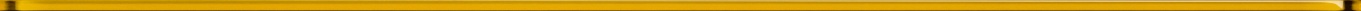 Информационное письмоПриглашаем принять участиеВ Международной межвузовской студенческой научно-практической конференции по итогам научно-исследовательской работы студентов (НИРС) и магистрантов:Нефинансовый и финансовый анализ в реализации целей устойчивого развития (ЦУР) 08-09 декабря 2021 г.В рамках конференции будет проводиться конкурс студенческих научных работПредседатель оргкомитета – доктор экономических наук, профессорСанкт-Петербургского государственного экономического университета,член редакционного Совета Евразийского международного научно-аналитического журнала «Проблемы современной экономики»ВОЙТОЛОВСКИЙ НИКОЛАЙ ВИКТОРОВИЧТехническая информация:                                                                                                                           1. Рабочие языки: русский, английский2. По итогам конференции выпускается сборник научных статей3. Сборникам научных статей присваивается ISBN4. Электронная версия сборника в полнотекстовом варианте и постатейно размещается в Научной Электронной Библиотеке (eLibrary.ru) (лицензионный договор № 2423-10/2014К)5. Электронный вариант сборника  бессрочно размещается на сайте (доступна возможность скачивания)                                                                                                                                                                     6. Ориентировочные сроки направления материалов участникам конференции: электронный вариант высылается в течение 7 дней,  печатный – 10 дней.                                                                                                      7. Материалы направлять по адресу:  Stud.konf.2021@mail.ru  Срок подачи материалов до  12.12.2021 г.  включительноСекции конференции:    Все статьи в сборнике структурируются по научным направлениям (секциям). Можно добавить не заявленное в этом письме направление (секцию)При получении материалов Вам обязательно ответитКонтактное лицо Ирина Яковлевна  тел. +7 921 980 36 60Оргкомитет конференции будет благодарен Вам за распространение данной информацииТребования к оформлению научных статей:Статьи, принимаемые для публикации должны отличаться новизной и актуальностью проблематики, оригинальностью, содержать результаты научных и научно-практических исследований. Предлагаемые материалы не должны быть опубликованы ранее в других печатных изданиях.К публикации принимаются статьи в электронном варианте объемом не менее 5 страниц машинописного текста.Статьи, не соответствующие «Требованиям к оформлению научных статей» не будут приняты к публикации.Оплата публикации производится только после принятия решения о включении статьи в сборник.Таблицы:Таблицы должны быть представлены в виде (формате), позволяющем их редактирование при подготовке сборника к выпуску.                                                                        Не допускается  использование таблиц с альбомной ориентацией.Содержимое  таблиц  -  шрифт 12 или 10, межстрочный интервал 1,0Рисунки:К файлу с текстом статьи в отдельных файлах должны прилагаться все рисунки в формате *jpg, кроме рисунков, выполненных в текстовом редакторе Microsoft Word. Рисунки должны быть предоставлены в формате, позволяющем производить их редактирование и изменение конфигурации.Все рисунки  и таблицы должны быть пронумерованы и снабжены названиями и подрисуночными подписямиАнтиплагиат:Необходимо осуществлять проверку присылаемых текстов на предмет наличия в них фрагментов заимствований из чужих исследований при помощи инструмента  Антиплагиат  www.antiplagiat.ru, и  прислать отчет в виде скриншота о процентном соотношении оригинальности текста (должно быть не менее 65% оригинальности текста)ОБРАЗЕЦ ОФОРМЛЕНИЯ ТЕКСТА СТАТЬИЭкономические  наукиУДК 338Иванов Михаил Петрович, канд. экон. наук, доцент, ФГБОУ ВО Финансовый при правительстве Российской Федерации (Финансовый университет), МоскваE-mail: ivanov_econ@yandex.ru Английский язык (то же)ЭТАПЫ РАЗВИТИЯ ПРЕДПРИНИМАТЕЛЬСТВААнглийский язык (то же)……………………пропуск строки ………………..Аннотация: Русский язык (высота шрифта 12, курсив, не более 6 строк)                                              Abstract: Английский язык (то же)                                                                                                 Ключевые слова: русский язык (высота шрифта 12, курсив, не более 7 слов)                                 Keywords: английский язык (то же)                                                                                                       ……………………пропуск строки ………………..Основной текст  (высота шрифта 14)……………………пропуск строки ………………..Список литературы  высота шрифта 12Стоимость публикации:В стоимость страниц статьи входит: редакционно-издательское оформление и издание сборникаНаши реквизиты:Получатель:   ООО «СПб Центр Системного Анализа»р/счет получателя:      № 40702810290270001966ИНН получателя:       7802311772КПП получателя:       781301001Банк получателя:                                                                                                               Дополнительный офис «Приморский» ПАО «Банк  «Санкт-Петербург»                                      По адресу:197110, г. Санкт-Петербург, ул. Большая Зеленина, д. 8,корп. 2,лит. А                 БИК Банка получателя: 044030790                                                                                                      ИНН  7831000027     КПП 783501001    ОГРН  1027800000140   ОКПО 09804728                                                                 Кор.счет:  30101810900000000790 в Северо-Западном ГУ Банка РоссииНазначение платежа:   За участие в  международной конференции. Без НДС                                                                                                                                                            SWIFT:    JSBSRU2P,  Bank  «Saint-Petersburg»   PJSC,   Saint-Petersburg,  Russia  Для стран СНГ и ближнего зарубежья:  сборники высылаются только в формате PDF  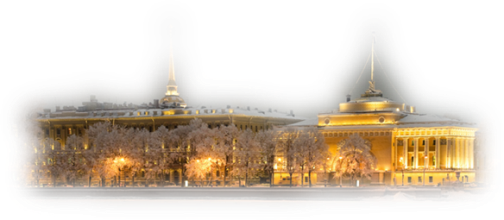 Архитектура и строительствоПедагогические наукиАстрономия. ГеодезияОкеанологияБиологические наукиПолитические наукиБиотехнологииПсихологические наукиБотаникаРыбное хозяйство. ОхотаВетеринарияСельскохозяйственные наукиВоенные наукиСоциологические науки Географические наукиСудостроение. СудовождениеГеологияТехнические наукиЗоологияТуризмИнформационные технологии Фармакология, фармацияИнженерное делоФизические наукиИскусствоведениеФилологические наукиИсторические наукиФилософские наукиКультурологияХимические наукиЛесоводствоЭкология   и природопользованиеМатематические наукиЭкономические наукиМедицинские наукиЭтнографияНауки о Земле  Юридические наукиРегистрационная формаучастника Национальной научно-практической конференции                                             «Нефинансовый и финансовый анализ в реализации целей устойчивого развития (ЦУР)»                                                                                                                   Регистрационная формаучастника Национальной научно-практической конференции                                             «Нефинансовый и финансовый анализ в реализации целей устойчивого развития (ЦУР)»                                                                                                                   Дата отправки статьи в редакциюФамилия,  Имя,  Отчество автора (соавторов – каждого):Название статьи СтранаГородУченая степень, ученое звание (соавторов – каждого):Должность (соавторов – каждого):Место учебы (вуз) (полностью, без сокращений) (соавторов – каждого),курс, направление  подготовки:  Объем в страницахНазвание секцииПодробный почтовый адрес с индексом домашний или рабочий, с полным  указанием ФИО участника (на который отправлять сборник статей), если адрес  рабочий, то необходимо указать вуз (организацию), кафедру (№ кабинета)Телефон E-mail Сборник нужен типографский и в pdf или только в pdf:Количество дополнительных типографских сборников:            Сертификат на имя автора (соавторов) типографский или pdf (Ф.И.О.):  Участие в конкурсе с получением диплома (статья заняла 1-2-3 место):   указать Ф.И.О. желающих участвовать  в конкурсе и формат диплома - типографский или pdfСправка об участии в конференции в pdf:Заполняя регистрационную форму,  Вы соглашаетесь на обработку персональных данныхЗаполняя регистрационную форму,  Вы соглашаетесь на обработку персональных данныхТекстовый редактор Microsoft WordВсе поля,   включая таблицы, схемы, рисунки и                                              список  литературы2 см ШрифтTimes New Roman Размер шрифта  (кегль)14 Междустрочный интервал 1,5Абзацный отступ   Не допускаются пробелы  между абзацами                                                                                         1,25 см Статьи принимаются в электронном виде с расширением docНумерация страницне ведется Выравнивание текстапо ширинеПереносыавтоматические (не вручную)Страницыне  должны  содержать разрывов, колонтитуловВнутритекстовые ссылки на включенные в список  литературы работы приводятся квадратных скобках Использование автоматических постраничных ссылок не допускается ГОСТ Р 7.0.5 2008Список литературы (в алфавитном порядке – сначала отечественные, затем зарубежные авторы или в порядке упоминания в тексте), нумеруется вручную (не автоматически) Список литературы ограничивать 10 источниками.ГОСТ Р 7.0.5 2008Список литературынумеруется вручную (не автоматически) Первая строка статьи  название секции Статья для сборника типографского и для сборника в формате pdf    каждая страница300 р. Если нужен печатный сборник с почтовой рассылкой по России, то дополнительно          + 700 р.Сертификат  типографский ламинированный 300 р.Сертификат в формате pdf200 р. Диплом типографский ламинированный (статья заняла 1-2-3 место и т.д.)300 р.Диплом в формате pdf (статья заняла 1-2-3 место и т.д.)200 р. Дополнительный сборник 700 р.Справка о принятии статьи к публикации и участии в  конференции в формате pdf100 р.